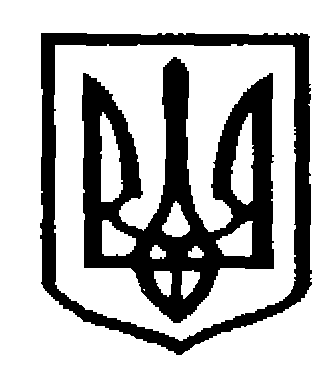 У К Р А Ї Н АЧернiвецька мiська радаУ П Р А В Л І Н Н Я     О С В І Т Ивул. Героїв Майдану, .Чернівці, 58029 тел./факс (0372) 53-30-87,E-mail: osvitacv@gmail.com  Код ЄДРПОУ №02147345НАКАЗ07.11.2017                                                                                         № 457Про включення до складу журіІІ етапу Всеукраїнських олімпіадпредставників ЧНУ ім. Ю.ФедьковичаЗгідно з п.4.2. наказу Департаменту освіти і науки від 13.09.2017 №389 «Про проведення І-ІІ етапів Всеукраїнських учнівських олімпіад з навчальних предметів у  2017/2018 н.р. серед учнів ЗНЗ, ПТНЗ», відповідно до листа Департаменту освіти і науки від 02.11. 2017 № 01-31/2758 «Щодо включення до складу журі ІІ етапу олімпіад представників ЧНУ ім. Ю.Федьковича»НАКАЗУЮ:Включити до складу журі ІІ етапу Всеукраїнських учнівських олімпіад наступних представників ЧНУ  ім. Ю.Федьковича (за згодою):Контроль за виконанням даного наказу покласти на заступника начальника управління, начальника відділу загальної середньої освіти управління освіти Кузьміну О.Л.Начальник управління освітиЧернівецької міської ради                                                   С.В.МартинюкВиконавець:Методист ММЦ                                                                       А.Ф.ТумакОзнайомлені:Заступник  начальника управління,начальник відділу загальної середньої освітиуправління освіти                                                                   О.Л.КузьмінаЗавідувач  міськогометодичного центру закладів освітиуправління освіти Чернівецької міської ради                 Н.П.ГерасимФІЗИКАМаханець Олександр МихайловичПрофесор кафедри теоретичної фізики та комп’ютерного моделювання, доктор фіз.-мат. наукМАТЕМАТИКАМихайлюк Володимир ВасильовичПрофесор кафедри математичного аналізу, док. фіз.-мат. наукІНФОРМАТИКАКараванова Тетяна ПетрівнаДоцент кафедри математичного моделювання, Заслужений вчитель УкраїниГЕОГРАФІЯХодан Г.Д.Доцент кафедри кафедри фізичної географії, геоморфології та палеогеографії, кандидат географічних наукІСТОРІЯФедорук Андрій ВасильовичДоцент кафедри історії України, кандидат історичних наук,БІОЛОГІЯХуда Лідія ВікторівнаЗаступник директора з навчально-методичної та виховної роботи інституту біології , хімії та біоресурсів, кандидат наук, доцент.